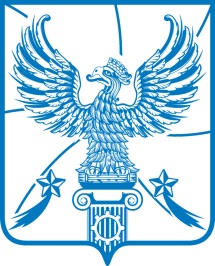 АДМИНИСТРАЦИЯМУНИЦИПАЛЬНОГО ОБРАЗОВАНИЯГОРОДСКОЙ ОКРУГ ЛЮБЕРЦЫ
МОСКОВСКОЙ ОБЛАСТИПОСТАНОВЛЕНИЕ_____24.11.2017___                                                                                         № __2333-ПА____г. ЛюберцыОб итогах конкурсного отбора субъектов малого и среднего предпринимательства на право заключения соглашения о предоставлении субсидииВ соответствии с Федеральным законом от 06.10.2003 № 131-ФЗ 
«Об общих принципах организации местного самоуправления в Российской Федерации», Законом Московской области от 28.12.2016 № 183/2016-ОЗ       «Об организации местного самоуправления на территории Люберецкого муниципального района», Уставом городского округа Люберцы, Решением Совета депутатов городского округа Люберцы от 07.06.2017 № 52/7                 «О вопросах правопреемства», Постановлением администрации городского поселения Люберцы от 30.06.2016 № 667-ПА «Об утверждении Порядка предоставления субсидий за счет средств бюджета города Люберцы субъектам малого и среднего предпринимательства в рамках реализации мероприятий муниципальной программы «Развитие субъектов малого и среднего предпринимательства в городе Люберцы» (в редакции постановления администрации городского округа Люберцы от 10.10.2017 № 1681-ПА) (далее - Порядок), Распоряжением Главы муниципального образования городской округ Люберцы Московской области от 07.11.2017 № 439-РГ/лс «О возложении обязанностей на Езерского В.В.», протоколом № 6 заседания Комиссии по предоставлению субсидий субъектам малого и среднего предпринимательства от 20.11.2017, постановляю:1. Предоставить АО «РГ-Ремсервис» (ИНН 5027070220) субсидию на частичную компенсацию затрат субъектам малого и среднего предпринимательства на модернизацию производства в размере 500 000 (пятьсот тысяч) рублей за счет средств бюджета городского поселения Люберцы.2. Управлению тарифной и налоговой политики (Нестратова Т.С.) подготовить и обеспечить подписание соглашения о предоставлении субсидии АО «РГ-Ремсервис» в соответствии с Порядком.3. Опубликовать настоящее Постановление в средствах массовой информации и разместить на официальном сайте в сети «Интернет».4. Контроль за исполнением настоящего Постановления возложить на заместителя Главы администрации Сырова А.Н.И.о. Первого заместителяГлавы администрации                                                                            В.В.Езерский